муниципальное бюджетное дошкольное образовательное учреждение«Детский сад №148  общеразвивающего вида с приоритетным осуществлением деятельности по художественно – эстетическому направлению развития детей»660111 г. Красноярск, ул. Комарова 5 а                                                                                   т.224-51-03ПРИКАЗ «Об организации антикоррупционной деятельности в МБДОУ»             В целях обеспечения реализации положений Федерального Закона от 25.12.2008 №273-ФЗ «О противодействии коррупции», в соответствии с Федеральным законом №135-ФЗ «О благотворительной деятельности», статьей 41 «Закона об образовании»ПРИКАЗЫВАЮ:
1. Утвердить план антикоррупционной деятельности МБДОУ; Положение «О противодействии коррупции на 2016 год».2. Привлекать дополнительные материальные и денежные средства от родителей (законных представителей) и спонсоров  только на добровольной основе. 3. Добровольные пожертвования перечислять на лицевой  счет Благотворительного фонда попечительства об образовании Советского района г. Красноярска» ИНН/КПП 2465072210/246501001 № 40703810331280031010 в Восточно-Сибирском банке Сбербанка РФ г. Красноярска БИК 040407627; № кор/сч 30101810800000000627 и путем дарения материальных ценностей.4. Привлечение добровольных пожертвований производить только на конкретные нужды МБДОУ.5. Использовать привлеченные средства, соблюдая их целевое назначение и требования об учете. Своевременно  ставить на учет все материальные средства в соответствии с  действующим  законодательством, присваивать инвентарные номера, вести специальный   учет  имущества, поступившего в  учреждение  в качестве дарения (добровольного пожертвования). 6. Расходование денег из внебюджетного счета производить только на первоочередные мероприятия (срочный ремонт, организация охраны труда, безопасности и прочее), на общем родительском собрании принимать решения по ремонту в дошкольном учреждении.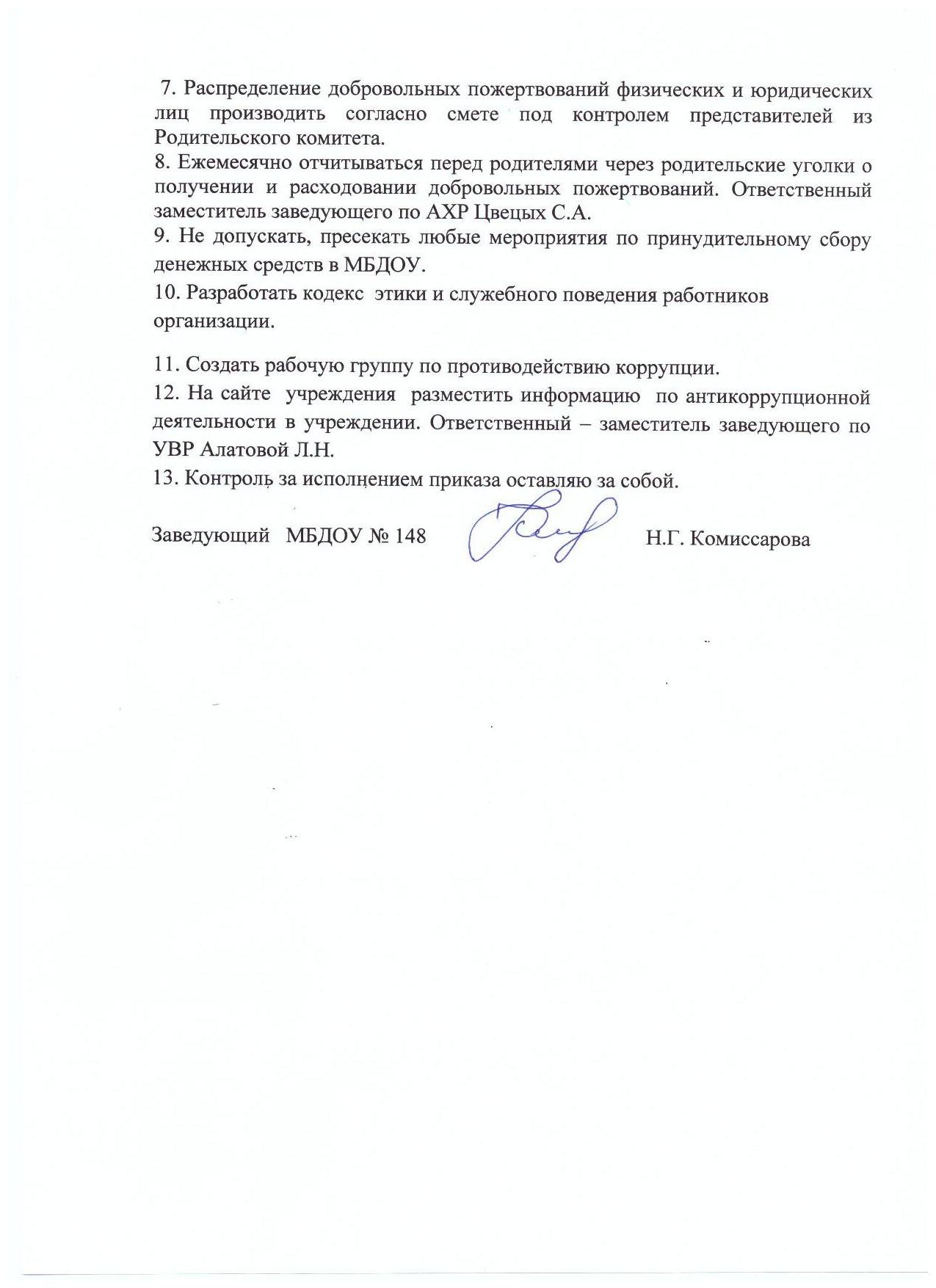 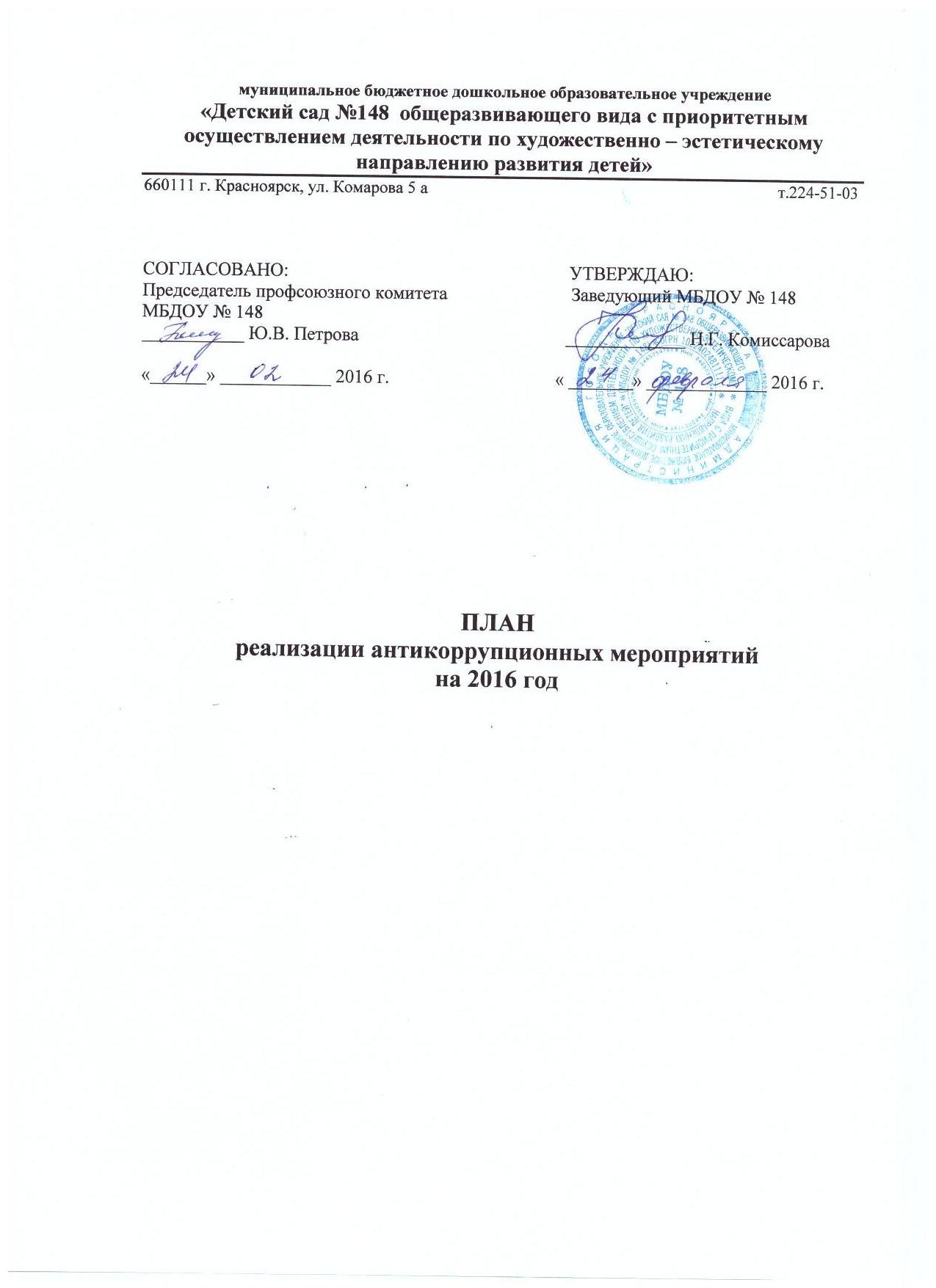 Цель: создание и внедрение организационно-правовых механизмов, нравственно-психологической атмосферы, направленных на эффективную профилактику коррупции в МБДОУ № 148
 Задачи: -  систематизация условий, способствующих коррупции в МБДОУ;-  разработка мер, направленных на обеспечение прозрачности действий ответственных лиц в условиях коррупционной ситуации; - совершенствование методов обучения и воспитания детей нравственным нормам, составляющим основу личности, устойчивой против коррупции; - разработка и внедрение организационно-правовых механизмов, снимающих возможность коррупционных действий; - содействие реализации прав граждан и организаций на доступ к информации о фактах коррупции и коррупциогенных факторов, а также на их свободное освещение в средствах массовой информации.План реализации антикоррупционных мероприятий  МБДОУ № 148 на 2016  годНомер документадата30-п24.02.2016 г.№п/пНаименование мероприятияОтветственныйОтветственныйСрок I. Меры по развитию правовой основы противодействия коррупции I. Меры по развитию правовой основы противодействия коррупции I. Меры по развитию правовой основы противодействия коррупции I. Меры по развитию правовой основы противодействия коррупции I. Меры по развитию правовой основы противодействия коррупции1.Подготовка и внесение изменений и дополнений в действующие локальные акты по результатам антикоррупционной экспертизы, с целью  устранения коррупционных факторов.заведующийэкспертная комиссия.заведующийэкспертная комиссия.в течение одного месяца со дня выявления.2.Рассмотрение вопросов исполнения законодательства в области противодействия коррупции на оперативных совещаниях и на Общих собраниях Учреждениязаведующий, заведующий, по мере необходимости, поступления другой информации.3.Размещение на сайте ДОУ информации в  соответствии с Федеральным законом от 27.07.2010 №210-ФЗ «Об организации предоставления государственных и муниципальных услуг».заведующийзаведующийпо мере необходимости. II. Меры по совершенствованию функционирования МБДОУ в целях предупреждения коррупции II. Меры по совершенствованию функционирования МБДОУ в целях предупреждения коррупции II. Меры по совершенствованию функционирования МБДОУ в целях предупреждения коррупции II. Меры по совершенствованию функционирования МБДОУ в целях предупреждения коррупции II. Меры по совершенствованию функционирования МБДОУ в целях предупреждения коррупции4.Содействие и участие в проведение антикоррупционного мониторинга, антикоррупционной пропаганды и иных мероприятий по противодействию коррупции, проводимых в ДОУ.заведующий заведующий I раз в квартал.5.Размещение памяток, консультаций  по вопросам противодействия коррупции:«Что такое коррупция»Установка «ящика для обращения родителей».зам. зав.педагоги.зам. зав.педагоги.январьобновление информации на сайте ДОУ 6.Организация проверки достоверности представляемых работником персональных данных и иных сведений при поступлении на работу.заведующийзаведующийпри поступлении на работу.7.Обеспечение наличия в ДОУ журнала учета сообщений о совершении коррупционных правонарушений работниками Учреждения.заведующийзаведующийпостоянно8.Оказание консультативной помощи работникам ДОУ по вопросам, связанным с соблюдением ограничений, выполнением обязательств, не нарушения запретов, установленных Федеральным законом от 02.03.2007 №25-ФЗ «О муниципальной службе в Российской Федерации» и другими федеральными законами.заведующийзаведующийпри поступлении на работу;при возникновении необходимости.9.Обеспечение взаимодействия с правоохранительными органами по вопросам борьбы с коррупцией.заведующийзаведующийпо мере возникновения.10.Кодекс этики и служебного поведения работников МБДОУ 148 заведующий заведующийМай (повторный инструктаж)11.Усиление внутреннего контроля в ДОУ по вопросам:- организация и проведение образовательной деятельности;заведующий, заместитель заведующего по УВРзаведующий, заместитель заведующего по УВРпостоянно.12.Обеспечение соблюдения прав всех участников образовательного процесса в ДОУ в части:             -  сохранения и укрепления здоровья детей, комплексной безопасности воспитанников;-  обеспечения повышения качества образования;- совершенствования механизмов управления.заведующий, заместитель заведующего по УВР, педагоги, родители (законные представители), воспитанники.заведующий, заместитель заведующего по УВР, педагоги, родители (законные представители), воспитанники.постоянно.13.Усиление внутреннего контроля в ДОУ по вопросам организации питания воспитанников.заведующий, заместитель заведующего по УВР, ст. медсестра.заведующий, заместитель заведующего по УВР, ст. медсестра.постоянно.14.Осуществление контроля за полнотой и качеством расходования денежных средств  в дошкольном учреждении.заведующийзаведующийпостоянно.15.Совершенствование системы работы по обращению граждан.заведующийзаведующийпостоянно16.Организация и проведение инвентаризации имущества ДОУ по анализу эффективности его  использования.Зам.зав , бухгалтер МКУ «ЦБУО»Зам.зав , бухгалтер МКУ «ЦБУО»ежегодно17.Работа с вышестоящими органами по выделению недостающих средств в план ФХД по статье 340.заведующийзаведующийежегодно 2.1. Снижение административных барьеров и повышение доступности образовательных услуг 2.1. Снижение административных барьеров и повышение доступности образовательных услуг 2.1. Снижение административных барьеров и повышение доступности образовательных услуг 2.1. Снижение административных барьеров и повышение доступности образовательных услуг 2.1. Снижение административных барьеров и повышение доступности образовательных услуг18.Информирование родительской общественности о перечне предоставляемых услуг в ДОУ через сайт ДОУ Информирование родительской общественности о перечне предоставляемых услуг в ДОУ через сайт ДОУ заведующийежегодно, III квартал до 20 сентября.19.Обновление на сайте ДОУ полного комплекса информационных материалов по предоставлению образовательных услуг.Обновление на сайте ДОУ полного комплекса информационных материалов по предоставлению образовательных услуг.Заместитель заведующего по УВРпостоянно.20.Проведение мониторинга качества предоставления образовательных услуг в ДОУ. Проведение мониторинга качества предоставления образовательных услуг в ДОУ. Заместитель заведующего по УВРежегодно, сентябрь, май III. Обеспечение доступа родительской общественности  к информации о деятельности ДОУ, взаимодействие ДОУ  и родителей (законных представителей) воспитанников. III. Обеспечение доступа родительской общественности  к информации о деятельности ДОУ, взаимодействие ДОУ  и родителей (законных представителей) воспитанников. III. Обеспечение доступа родительской общественности  к информации о деятельности ДОУ, взаимодействие ДОУ  и родителей (законных представителей) воспитанников. III. Обеспечение доступа родительской общественности  к информации о деятельности ДОУ, взаимодействие ДОУ  и родителей (законных представителей) воспитанников. III. Обеспечение доступа родительской общественности  к информации о деятельности ДОУ, взаимодействие ДОУ  и родителей (законных представителей) воспитанников.21.Осуществление экспертизы жалоб и обращений родителей о наличии сведений о фактах коррупции и проверки наличия фактов, указанных в обращениях.Осуществление экспертизы жалоб и обращений родителей о наличии сведений о фактах коррупции и проверки наличия фактов, указанных в обращениях.заведующийЗаместитель заведующего по УВР профгруппоргпо мере поступления.22.Обеспечение функционирования сайта ДОУ в соответствии с Федеральным законом от 09.02.2009г №8-ФЗ «Об обеспечении доступа к информации о деятельности государственных органов и органов местного самоуправления», с целью  информирования о деятельности ДОУ, правил приема воспитанниковОбеспечение функционирования сайта ДОУ в соответствии с Федеральным законом от 09.02.2009г №8-ФЗ «Об обеспечении доступа к информации о деятельности государственных органов и органов местного самоуправления», с целью  информирования о деятельности ДОУ, правил приема воспитанниковзаведующий, Заместитель заведующего по УВРпостоянно.23. раздел «Противодействие коррупции» на сайте учреждения для обеспечения открытости деятельности ДОУ. раздел «Противодействие коррупции» на сайте учреждения для обеспечения открытости деятельности ДОУ.профгруппорг,Заместитель заведующего по УВРпостоянно  24.Проведение социологического опроса среди родителей ДОУ с целью определения степени их удовлетворенности работой ДОУ, качеством предоставляемых образовательных услугПроведение социологического опроса среди родителей ДОУ с целью определения степени их удовлетворенности работой ДОУ, качеством предоставляемых образовательных услугзаведующийЗаместитель заведующего по УВР 1 раз в год25.Информирование родителей (законных представителей) о правилах приема в ДОУ.Информирование родителей (законных представителей) о правилах приема в ДОУ.заведующийпостоянно, по мере внесения изменений.